Algebra 2 – Polynomials (vocabulary, and + & -)			Name: ______________________________Terms: numbers or variables that are being added or subtracted together:  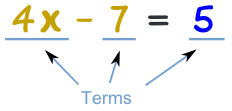 	How many terms? _________			How many terms? _________		How many terms? _________9			How many terms? _________----------------------------------------------------------------------------------------------------------------------------------------------------------------MONOMIALS / BINOMIAL / TRINOMIAL / POLYNOMIALSMono is a prefix meaning _____________________.Monomial - _____________ term.Bi is a prefix meaning _____________________.Bi - _____________ terms.Tri is a prefix meaning _____________________.Tri - _____________ terms.Poly is a prefix that means ____________________. (think polygon)Polynomial - _____________ terms.Compare and Contrast:  Write in your own words, how monomials and polynomials are the same and how theyare different (you may use examples in your explanation): ___________________________________________________________________________________________________________________________________________________________________________________________________________________________________________________----------------------------------------------------------------------------------------------------------------------------------------------------------------DEGREE (MONOMIAL):  You can determine the degree of a monomial by adding all the exponents of the variables.
For example:   has a degree of 6 (2 + 1 + 3 = 6)_________ What is the degree of: ?  How did you arrive at that answer: _______________________________________ What is the degree of: ?_________ What is the degree of: ?DEGREE (POLYNOMIAL):  Is given by the term with the greatest degree.
For example:   has a degree of 3 (because 3 is the largest degree)_________ What is the degree of: ?  _________ What is the degree of: ?_________ What is the degree of: ?_________ What is the degree of: ? How did you arrive at that answer: _____________________ __________________________________________________________________________________________________Coefficient: Fancy word for the number it is being multiplied by.Example:  
The coefficient of is 4.  The coefficient of is -1. The coefficient of is 5. The coefficient of is 1.Fill in the blanks:  The coefficient of is _____.  The coefficient of is _____.   The coefficient of is_____.   The coefficient of is _____.   The coefficient of is _____.  (add the blanks together, they should total -1 if you did it correctly)Fill in the blanks:  The coefficient of is _____.  The coefficient of is _____.   The coefficient of is_____.   The coefficient of is _____.   The coefficient of is _____.  (add the blanks together, they should total 21 if you did it correctly)Standard Form:  Putting the terms of polynomial in order from largest degree to smallest. (Constant last)Example:     in standard form would be  because 3 is the largest degree so it is written first, 2 in the next largest degree so it is written next, 1 is the next biggest degree so it is written next, 0 is the smallest degree (the constant) so it goes last. in standard form would be: ___________________________________________________ in standard form would be: _________________________________________________ in standard form would be: ________________________________________________Leading Coefficient: If a polynomial is written in standard form, the leading coefficient is the coefficient of the first term.Example:     in standard form would be .  The coefficient of the first term is 5.  So the leading coefficient of  is 5.______________What would be the leading coefficient of ? 
______________What would be the leading coefficient of ? 
______________What would be the leading coefficient of ? Adding and Subtracting Polynomials:To add or subtract polynomials from each other, start by putting parenthesis around each polynomial:If , , and  and I wanted to find :+-Next, distribute to remove the parenthesis (note, distributing 1 doesn’t change anything, but distributing -1 changes the signs:+      Combine like terms:		Write in Standard Form:	--------------------------------------------------------------------------------------------------------------------------------------------------If , , and  Find  (put your answer in standard form):  ___________________________________________Show work below:Find  (put your answer in standard form):  ___________________________________________Show work below:Find  (put your answer in standard form):  ___________________________________________Show work below:Cardiac output is the amount of blood pumped through the heart. The output is measured by a technique called dye dilution. A doctor injects dye into a vein near the heart and measures the amount of dye in the arteries over time.  The cardiac output of a particular patient can be approximated by the function  where t represents time 
(in seconds after injection, 0 ≤t≤ 23) and f (t) represents the concentration of dye (in milligrams per liter). 
Evaluate f(t) for t= 0 and t= 3Describe what the values of the function from part a represent.